§1303.  Investigations1.  Summary investigations.  The commission may on its own motion, with or without notice, summarily investigate when it believes that:A.  A rate or charge is unjust or unreasonable;  [PL 1987, c. 141, Pt. A, §6 (NEW).]B.  A service is inadequate or cannot be obtained; or  [PL 1987, c. 141, Pt. A, §6 (NEW).]C.  An investigation of any matter relating to a public utility should for any reason be made.  [PL 1987, c. 141, Pt. A, §6 (NEW).][PL 1987, c. 141, Pt. A, §6 (NEW).]2.  Formal investigation.  If after the summary investigation, the commission is satisfied that sufficient grounds exist to warrant a formal public hearing as to the matters investigated, it shall give the interested public utility written notice of the matter under investigation.  Seven days after the commission has given notice, it may set a time and place for a public hearing.  The hearing shall be held in accordance with section 1304.[PL 1987, c. 141, Pt. A, §6 (NEW).]SECTION HISTORYPL 1987, c. 141, §A6 (NEW). The State of Maine claims a copyright in its codified statutes. If you intend to republish this material, we require that you include the following disclaimer in your publication:All copyrights and other rights to statutory text are reserved by the State of Maine. The text included in this publication reflects changes made through the First Regular and First Special Session of the 131st Maine Legislature and is current through November 1. 2023
                    . The text is subject to change without notice. It is a version that has not been officially certified by the Secretary of State. Refer to the Maine Revised Statutes Annotated and supplements for certified text.
                The Office of the Revisor of Statutes also requests that you send us one copy of any statutory publication you may produce. Our goal is not to restrict publishing activity, but to keep track of who is publishing what, to identify any needless duplication and to preserve the State's copyright rights.PLEASE NOTE: The Revisor's Office cannot perform research for or provide legal advice or interpretation of Maine law to the public. If you need legal assistance, please contact a qualified attorney.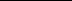 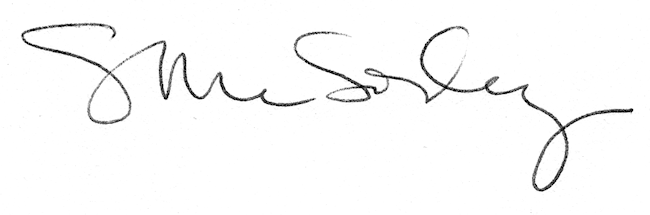 